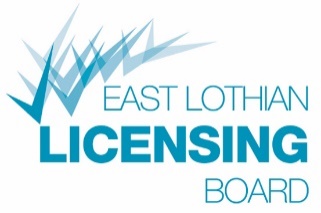 Carlo GrillCLERK OF THE LICENSING BOARDJohn Muir HouseHaddingtonEast LothianEH41 3HAlicensing@eastlothian.gov.uk Dear Sir,Licensing (Scotland) Act, 2005Members Club/Committee Licence Holders - Notification of change of Office Bearers.Premises Licence No.   EL……………………………At the Annual General Meeting of  ………………………………………………… held on…………………………. the following individuals were elected to hold office.  The election of these office bearers takes immediate effect.Please note these details and treat them as formal notification of the change of Office Bearers, to comply with the Local condition applied to our premises licence.*Delete as appropriate……………………………………………….Signed - SecretaryDate:  1 President/Captain*1 President/Captain*NameDate and Place of BirthCurrent Home Address2 Secretary2 SecretaryNameDate and Place of BirthCurrent Home Address3 Treasurer3 TreasurerNameDate and Place of BirthCurrent Home Address4 Vice President/Captain*4 Vice President/Captain*NameDate and Place of BirthCurrent Home Address5 Bar Convener (if post exists)5 Bar Convener (if post exists)NameDate and Place of BirthCurrent Home Address